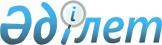 Хромтау аудандық мәслихатының 2021 жылғы 08 қаңтардағы № 564 "2021-2023 жылдарға арналған Дөң ауылдық округінің бюджетін бекіту туралы" шешіміне өзгерістер енгізу туралы
					
			Мерзімі біткен
			
			
		
					Ақтөбе облысы Хромтау аудандық мәслихатының 2021 жылғы 10 қыркүйектегі № 97 шешімі. Мерзімі өткендіктен қолданыс тоқтатылды
      ШЕШТІ:
      1. Хромтау аудандық мәслихатының "2021-2023 жылдарға арналған Дөң ауылдық округінің бюджетін бекіту туралы" 2021 жылғы 08 қаңтардағы № 564 (нормативтік құқықтық актілерді мемлекеттік тіркеу Тізілімінде № 8006 болып тіркелген) шешіміне келесідей өзгерістер енгізілсін:
      1- тармақ жаңа редакцияда мазмұндалсын:
      "1. 2021 – 2023 жылдарға арналған Дөң ауылдық округінің бюджеті 1, 2 және 3 қосымшаларға сәйкес, оның ішінде 2021 жылға мынадай көлемде бекітілсін:
      1) кірістер – 43 764 мың теңге, оның ішінде:
      салықтық түсімдер – 8 200 мың теңге;
      салықтық емес түсімдер – 0 мың теңге;
      негізгі капиталды сатудан түсетін түсімдер – 0 мың теңге;
      трансферттер түсімдері – 35 564 мың теңге; 
      2) шығындар – 46 241 мың теңге;
      3) таза бюджеттік кредиттеу – 0 мың теңге;
      бюджеттік кредиттерді өтеу – 0 мың теңге; 
      4) қаржы активтерімен жасалатын операциялар бойынша сальдо – 0 теңге, оның ішінде:
      қаржы активтерін сатып алу – 0 теңге;
      мемлекеттің қаржы активтерін сатудан түсетін түсімдер – 0 теңге;
      5) бюджет тапшылығы (профициті) – -2 477 мың теңге;
      6) бюджет тапшылығын қаржыландыру (профицитін пайдалану) – 2 477 мың теңге, оның ішінде:
      қарыздар түсімі – 0 мың теңге;
      қарыздарды өтеу – 0 мың теңге; 
      бюджет қаражатының пайдаланылатын қалдықтары – 2 477 мың теңге.". 
      2. Көрсетілген шешімдегі 1 қосымша осы шешімнің қосымшасына сәйкес жаңа редакцияда жазылсын.
      3. Осы шешім 2021 жылғы 1 қаңтардан бастап қолданысқа енгізіледі. 2021 жылға арналған Дөң ауылыдық округінің бюджеті
					© 2012. Қазақстан Республикасы Әділет министрлігінің «Қазақстан Республикасының Заңнама және құқықтық ақпарат институты» ШЖҚ РМК
				
      Хромтау аудандық мәслихатының хатшысы 

Д. Мулдашев
Хромтау аудандық мәслихаттың 2021 жылғы 10 қыркүйектегі 
№ 97 шешіміне қосымшаХромтау аудандық мәслихаттың 2021 жылғы 8 қаңтардағы № 564 шешіміне 1 қосымша
Санаты
Санаты
Санаты
Санаты
Сомасы (мың теңге)
Сыныбы
Сыныбы
Сыныбы
Сомасы (мың теңге)
Кіші сыныбы
Кіші сыныбы
Сомасы (мың теңге)
Атауы
Сомасы (мың теңге)
1
2
3
4
5
I. Кірістер
43 764
1
Салықтық түсiмдер
8 200
04
Меншікке салынатын салықтар
8 200
1
Мүлікке салынатын салықтар
180
3
Жер салығы
1 900
4
Көлік құралдарына салынатын салық
6 120
4
Трансферттердің түсімдері
35 564
02
Мемлекеттiк басқарудың жоғары тұрған органдарынан түсетін трансферттер
35 564
3
Аудандық (облыстық маңызы бар қаланың ) бюджетінен трансферттер
35 564
Функционалдық топ
Функционалдық топ
Функционалдық топ
Функционалдық топ
Функционалдық топ
Сомасы (мың теңге)
Кіші функция
Кіші функция
Кіші функция
Кіші функция
Сомасы (мың теңге)
Бюджеттік бағдарламалардың әкімшісі
Бюджеттік бағдарламалардың әкімшісі
Бюджеттік бағдарламалардың әкімшісі
Сомасы (мың теңге)
Бағдарлама
Бағдарлама
Сомасы (мың теңге)
Атауы
Сомасы (мың теңге)
1
2
3
4
5
6
II. Шығындар
46 241
01
Жалпы сипаттағы мемлекеттiк қызметтер
25 890
1
Мемлекеттiк басқарудың жалпы функцияларын орындайтын өкiлдi, атқарушы және басқаоргандар
25 890
124
Аудандықмаңызы бар қала, ауыл, кент, ауылдық округ әкімінің аппараты
25 890
001
Аудандықмаңызы бар қала, ауыл, кент, ауылдық округ әкімінің қызметін қамтамасыз ету жөніндегі қызметтер
25 890
06
Әлеуметтiк көмек және әлеуметтiк қамсыздандыру
1 527
2
Әлеуметтік көмек
1 527
124
Аудандықмаңызы бар қала, ауыл, кент, ауылдық округ әкімінің аппараты
1 527
003
Мұқтаж азаматтарға үйде әлеуметтік көмек көрсету
1 527
07
Тұрғын-үй коммуналдық шаруашылық
17 324
3
Елді-мекендердіабаттандыру
17 324
124
Аудандықмаңызы бар қала, ауыл, кент, ауылдық округ әкімінің аппараты
17 324
008
Елді мекендердегі көшелерді жарықтандыру
3 700
009
Елдімекендердің санитариясын қамтамасыз ету
4 700
011
Елдімекендерді абаттандыру мен көгалдандыру
8 924
12
Көлік және коммуникация
1 500
1
Автомобиль көлігі
1 500
124
Аудандықмаңызы бар қала, ауыл, кент, ауылдық округ әкімінің аппараты
1 500
013
Аудандықмаңызы бар қалаларда, ауылдарда, кенттерде, ауылдықокругтерде автомобиль жолдарының жұмыс істеуін қамтамасыз ету
1 500 
V.Бюджет тапшылығы (профициті)
-2 477
VI.Бюджет тапшылығын қаржыландыру (профицитін пайдалану)
2 477
8
Бюджет қаражатының пайдаланылатын қалдықтары
2 477
01
Бюджет қаражаты қалдықтары
2 477
1
Бюджет қаражатының бос қалдықтары
2 477